DOSSIER SUJETLe candidat doit s’assurer que chaque dossier remis est complet.Le candidat doit répondre uniquement sur le dossier réponses en évitant de le dégrafer.Matériel autorisé :L'usage de la calculatrice avec le mode examen activé est autorisé. L’usage de la calculatrice sans mémoire, « type collège », est autorisé.Ce dossier comporte 10 pages numérotées de 1/10 à10/10DOCUMENTS REMIS AU CANDIDAT DOSSIER SUJET : Ce dossier comporte le contexte de l’installation et les questions.DOSSIER TECHNIQUE : Ce dossier contient les plans et schémas, les extraits de CCTP, les documentations techniques.DOSSIER RÉPONSES (DOCUMENTS A RENDRE) : Ce dossier comporte les documents réponses à compléter.CONTEXTELE BATIMENT :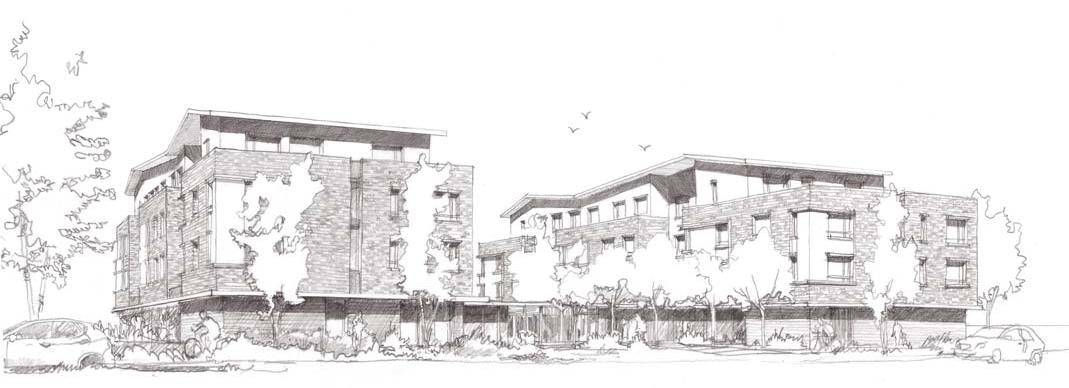 Image 1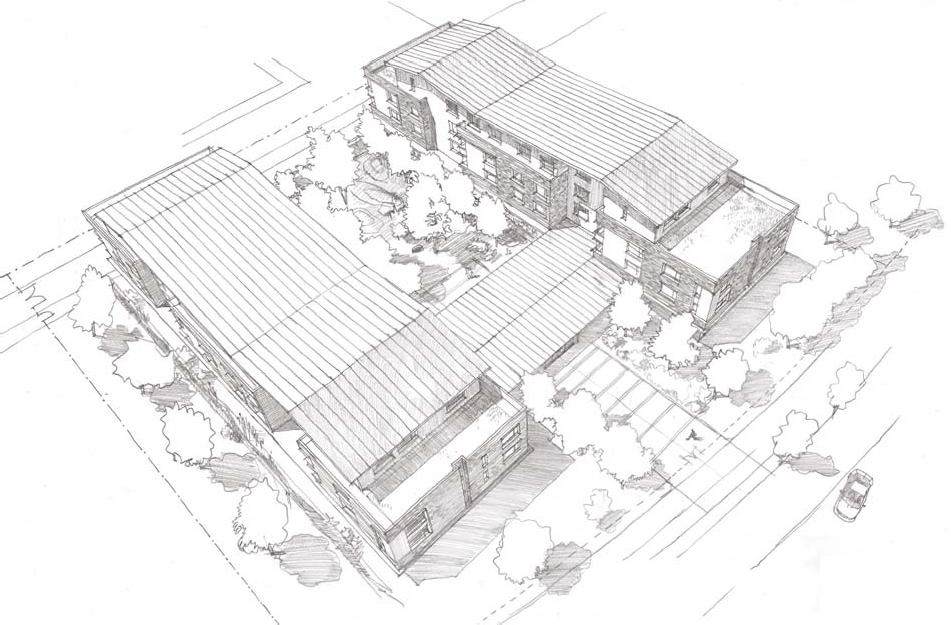 Image2Le projet concerne la construction d’un immeuble d’habitation et de locaux communs nommé résidence sociale ; 130 studios en région parisienne.Le futur ouvrage se situe dans un milieu urbain avec les caractéristiques suivantes R+3 avec parking en RDC.Votre entreprise a été retenue pour l’installation du réseau de chauffage de l’immeuble.L’étude porte sur l’aménagement du local chaufferie et sur la pose des radiateurs ; en conformité avec le Cahier des Clauses Techniques Particulières (CCTP) – LOT N°12 « CHAUFFAGE- VENTILATION-DESENFUMAGE » :La production de chaleur de l’opération est réalisée par une chaufferie gaz collective assurant les besoins en chauffage et en eau chaude sanitaire.La production de chaleur est assurée par deux chaudières à condensation de marque DE DIETRICH type C210 ECO.L’installation devra être réalisée conformément au plan de prévention, de sécurité et de protection de la santé tout en respectant les restrictions environnementales.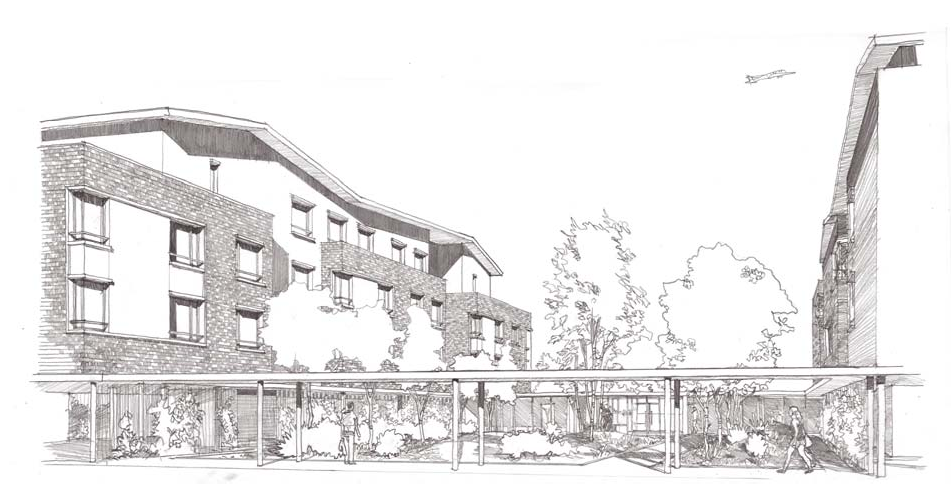 Image 3THÈME 1 : SITUATION DU SITE.Contexte :On vous demande de déterminer l’accès à la chaufferie depuis l’accès véhicules afin d’intervenir pour l’installation des chaudières.Vous disposez :du plan de rez-de-chaussée général (DT1 page 2/12).des élévations du bâtiment (DT2 page 3/12 et DT3 page 4/12).THÈME 2 : PRISE EN CHARGE DE L’INSTALLATION DE CHAUFFAGE.Contexte :On vous demande d’analyser le schéma de principe du système de production d’ECS.Vous disposez :du schéma de principe du système de production ECS thermodynamique (DT4 page 5/12).THÈME 3 : IMPLANTATION DES CHAUDIÈRES.Contexte :On vous demande de tracer schématiquement sur plan le futur emplacement des deux chaudières.Vous disposez :extrait du Plan de Rez-de-chaussée général (la zone chaufferie) (DR3 page 7/11)plan de Rez-de-chaussée général (DT1 page 2/12)documentation technique DE DIETRICH (DT6 page 7/12)THÈME 4 : CHOIX D’ÉLÉMENTS DE RADIATEUR DE LA SALLE POLYVALENTEContexte :On vous demande de déterminer le nombre d’éléments du radiateur de la salle polyvalente.Vous disposez :extrait du Plan de Rez-de-chaussée général (la zone salle polyvalente) (DR4 page 8/11)extrait du CCTP LOT N°12 (DT5 page 6/12)documentation technique REGGANE (DT7 page 8/12)THÈME 5 : PRÉPARATION DE L’INTERVENTION.Contexte :On vous demande de déterminer le prix d’achat de fournitures nécessaires à l’exécution d’une partie de l’installation.Vous disposez :Des documents techniques (DT) suivants :détail pot à boue (DT8 page 9/12),extrait catalogue fournisseur (DT9 pages 10/12 et 11/12).THÈME 6 : SÉCURITÉ AU TRAVAIL.Contexte :On vous demande d’énumérer les équipements de protection individuelle nécessaires pour la réalisation des travaux d’installation des chaudières.Vous disposez :de la fiche EPI Plombier-Chauffagiste (DT10 page12/12).BEP INSTALLATION DES SYSTÈMES ÉNERGÉTIQUES ET CLIMATIQUESBEP INSTALLATION DES SYSTÈMES ÉNERGÉTIQUES ET CLIMATIQUESSession2020Code2006 – BEP ISEC EP1EP1 : Préparation d’activités professionnellesEP1 : Préparation d’activités professionnellesEP1 : Préparation d’activités professionnellesEP1 : Préparation d’activités professionnellesDOSSIER SUJETDurée : 3h00Coefficient : 4Page 1 /10DOCUMENTCONTENUPAGECONTEXTEContexte général3/10 et 4/10THEME N°1Situation du site5/10THEME N°2Prise en charge de l’installation de chauffage6/10THEME N°3Implantation des chaudières7/10THEME N°4Choix d’éléments de radiateurs8/10THEME N°5Préparation de l’intervention9/10THEME N°6Sécurité au travail10/10DOCUMENTCONTENUPAGEDT1Plan de Rez-de-chaussée général2/12DT2Elévations pignons Nord et Sud3/12DT3Elévations Est et Ouest4/12DT4Schéma de principe-Système de production ECS5/12DT5Extrait du CCTP CHAUFFAGE6/12DT6Documentation technique DE DIETRICH7/12DT7Documentation technique REGGANE8/12DT8Détail pot à boue9/12DT9Extrait catalogue Fournisseur10/12 et 11/12DT10Fiche EPI Plombier Chauffagiste12/12DOCUMENTCONTENUPAGEDR1Situation du site3/11 et 4/11DR2Prise en charge de l’installation de chauffage5/11 et 6/11DR3Implantation des chaudières7/11DR4Choix d’éléments de radiateurs de la salle polyvalente8/11 et 9/11DR5Préparation de l’intervention10/11DR6Sécurité au travail11/11Vous devez : (travail demandé)Réponse sura) Souligner au crayon bleu la surface et les hauteurs sous faux- plafond données de la salle polyvalente.DR4 - page 8/11b) Calculer le volume de la salle polyvalente en prenant comme hauteur du local la moyenne des côtes données.DR4 - page 9/11c) Calculer les déperditions de la salle polyvalente.Formule de calcul. D = V x G x ΔTD : Déperditions (en Watts)V : Volume du local, prendre 101 comme valeurpour le calcul de D (en m³)G : Coefficient global de 0,35 (en W/m³.k)ΔT : Ti – Te (Température intérieure de la pièce de référence – Température des conditions extérieures hivernales de référence).DR4 - page 9/11d) Calculer le ΔT du radiateur.Formule de calcul : ΔT = (T départ + Tretour) / 2 – Tamb.(T départ : température aller chauffage, T retour : température retour chauffage, T amb. : température ambiante).DR4 - page 9/11e) Déterminer le nombre d’éléments du radiateur en prenant en compte comme valeur de déperditions 920W.Le radiateur choisi sera un REGGANE 3000 Standard H900 Type 22S.DR4 - page 9/11